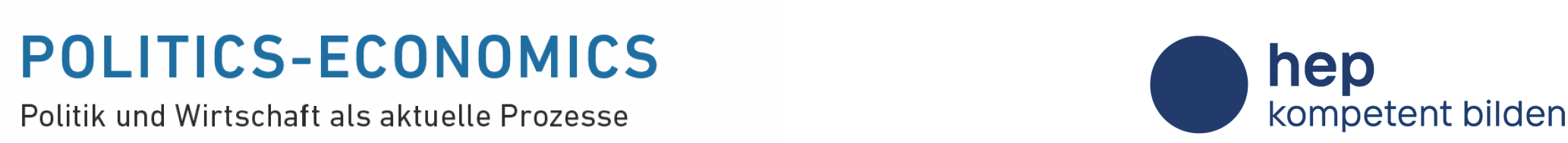 Autor: Hanspeter Maurer, Muriel Scheidegger							                                                   Politics-Economics: Alle Rechte vorbehaltenAutor: Hanspeter Maurer, Muriel Scheidegger											      Politics-Economics: Alle Rechte vorbehalten  Links zu den TV-Beiträgen: ab Seite 3     Text schreiben: Auf leere Zeile doppelklicken, dann hineinschreiben21.05      29.03. – 18.04.2021   Russland droht Mit Krieg
Seit Wochen schafft Russland Truppen und Kriegsmaterial an die Grenze zur __. Mit jedem Tag wächst die Angst eines russischen Angriffs. Russland rechtfertigt sein militärisches Eingreifen angeblich mit dem Schutz seiner Staatsbürger. Mit dieser Drohkulisse testet der Kreml offenbar die Einigkeit und die Bereitschaft des Westens dem bedrohten Land beizustehen und will vom Westen ernster genommen werden. Die Nato ist besorgt. Die Zeichen einer Rückkehr zum Kalten Krieg mehren sich nicht zuletzt wegen den gegenseitigen Ausweisungen von Diplomaten zwischen den USA und Russland. 			Bild: SRF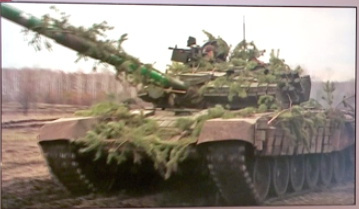 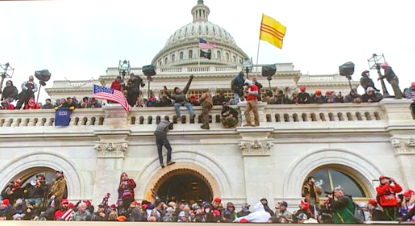 a) 	Welches europäische Land muss einen militärischen Angriff Russlands befürchten?
___________________________________________________________________b)	Welche Halbinsel hat Russland bereits 2014 annektiert? ___________________c) 	Wer ist die Nato und was bezweckt sie? __________________________________
___________________________________________________________________
___________________________________________________________________d)	Wie heisst der russische Präsident? ______________________________________e) 	Was wird als «Kalter Krieg» bezeichnet? __________________________________
___________________________________________________________________
___________________________________________________________________a) 	Welches europäische Land muss einen militärischen Angriff Russlands befürchten?
___________________________________________________________________b)	Welche Halbinsel hat Russland bereits 2014 annektiert? ___________________c) 	Wer ist die Nato und was bezweckt sie? __________________________________
___________________________________________________________________
___________________________________________________________________d)	Wie heisst der russische Präsident? ______________________________________e) 	Was wird als «Kalter Krieg» bezeichnet? __________________________________
___________________________________________________________________
___________________________________________________________________A   Abzug der US-Truppen aus AfgHanistan
Der längste Krieg der USA soll beendet werden. Bis am 11. September will die US-Regierung die Truppen aus Afghanistan abziehen. Der Krieg wurde über die Jahre zum militärischenPatt, was einem Scheitern der USA und seinen Verbündeten gleichkommt. Die __ wollen an den Friedengesprächen mit der afghanischen Regierung nicht mehr teilnehmen und verlangen den bedingungslosen Abzug der fremden Truppen. Bild: SRF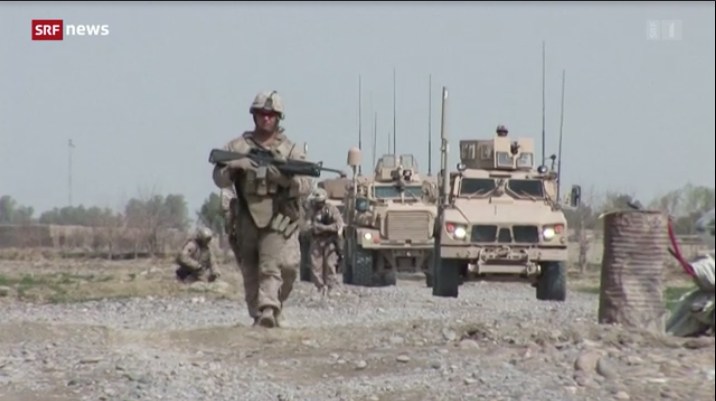 a) 	Wie ist es zum Afghanistan-Krieg der USA gekommen? ______________________
__________________________________________________________________b) 	Wie heisst die islamisch-fundamentalistisch bewaffnete Miliz in Afghanistan? ____
__________________________________________________________________c)	Welcher Krieg der USA dauerte ebenfalls fast so lang und endete mit der ersten militärischen Niederlage der USA? ______________________________________
Ist es ethisch vertretbar, Staaten, in denen die Menschenrechte nicht beachtet werden, ihrem Schicksal zu überlassen?a) 	Wie ist es zum Afghanistan-Krieg der USA gekommen? ______________________
__________________________________________________________________b) 	Wie heisst die islamisch-fundamentalistisch bewaffnete Miliz in Afghanistan? ____
__________________________________________________________________c)	Welcher Krieg der USA dauerte ebenfalls fast so lang und endete mit der ersten militärischen Niederlage der USA? ______________________________________
Ist es ethisch vertretbar, Staaten, in denen die Menschenrechte nicht beachtet werden, ihrem Schicksal zu überlassen?     Globale Mindeststeuer – Nachteil für die Schweiz?
Die OECD will eine globale Mindeststeuer für internationale Konzerne. Denn viele verschieben ihre weltweiten getätigten Gewinne in Steueroasen um hohe Steuern zu vermeiden, was zu Mindereinnahmen an Steuern im Ursprungsland zur Folge hat.  Die Verhinderung des internationalen Steuerwettbewerb hätte auch Folgen für den Standort Schweiz. Die Schweiz hat allerdings noch weitere Standortvorteile.     										Bild: SRF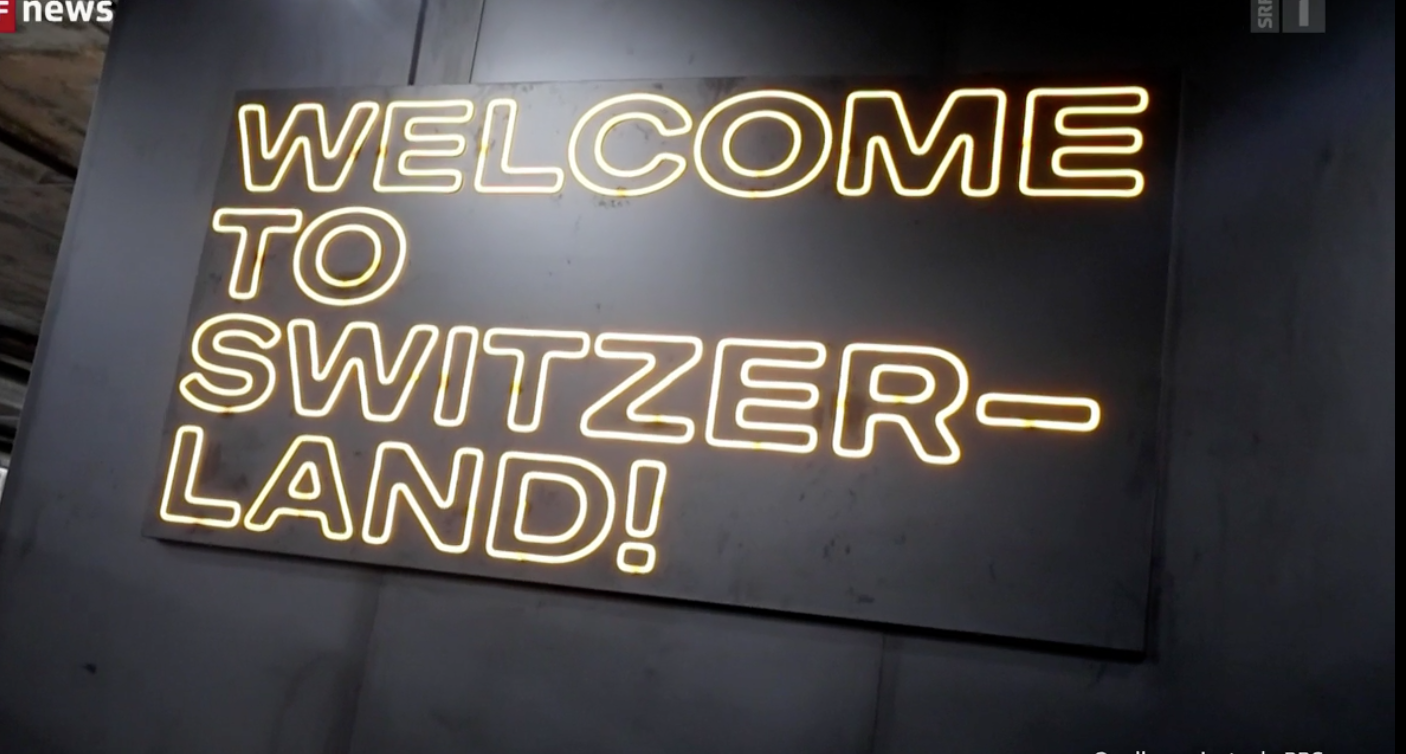 a) 	Was ist das Ziel der globalen Mindeststeuer? ________________________________
____________________________________________________________________
____________________________________________________________________b)	Welchen positiven Effekt haben tiefe Unternehmenssteuern auf eine Volkswirtschaft? ____________________________________________________________________c)	Gilt die Schweiz als Steuerparadies oder als Steuerhölle? ______________________d)	Welche Folgen hätte eine globale Mindeststeuer für gewisse Kantone? ___________
____________________________________________________________________e)	Nennen Sie Standortvorteile für die Schweiz. ________________________________
____________________________________________________________________
____________________________________________________________________
____________________________________________________________________a) 	Was ist das Ziel der globalen Mindeststeuer? ________________________________
____________________________________________________________________
____________________________________________________________________b)	Welchen positiven Effekt haben tiefe Unternehmenssteuern auf eine Volkswirtschaft? ____________________________________________________________________c)	Gilt die Schweiz als Steuerparadies oder als Steuerhölle? ______________________d)	Welche Folgen hätte eine globale Mindeststeuer für gewisse Kantone? ___________
____________________________________________________________________e)	Nennen Sie Standortvorteile für die Schweiz. ________________________________
____________________________________________________________________
____________________________________________________________________
____________________________________________________________________     Reform der verrechnungssteuerMit der Reform der Verrechnungssteuer will der Bundesrat den Finanzplatz Schweiz stärken. Die Reform sieht vor, die Verrechnungssteuer auf inländischen Zinsen ersatzlos abzuschaffen und so den Schweizer Finanzmarkt stärken. 	 Bild: SRF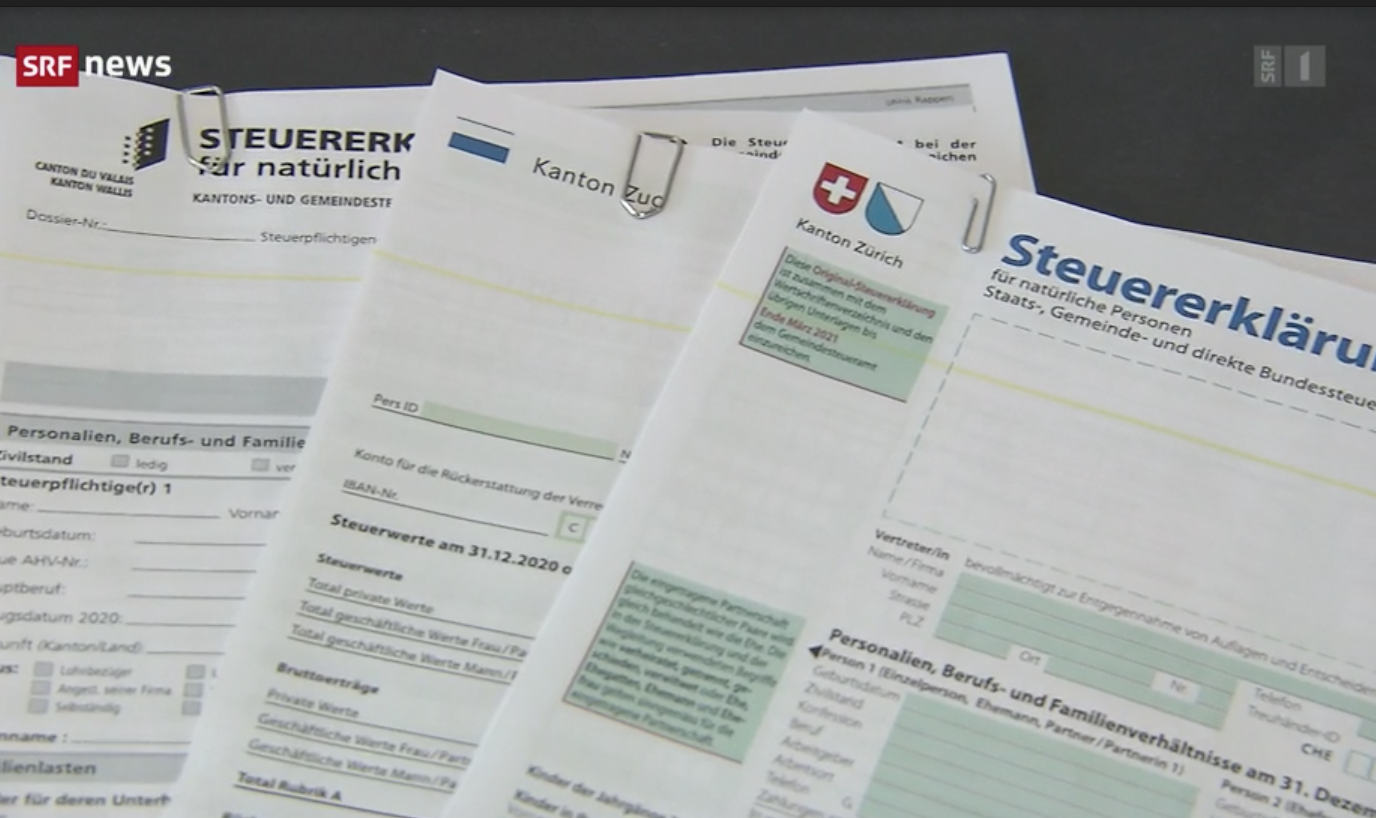 a) 	Weshalb erhebt der Bund eine Verrechnungssteuer?  _______________________
__________________________________________________________________b) 	Wo wird sie erhoben? ________________________________________________
__________________________________________________________________c) 	Wie erhält der/die Steuerzahler/in die 35% Verrechnungssteuer zurück? _______
__________________________________________________________________a) 	Weshalb erhebt der Bund eine Verrechnungssteuer?  _______________________
__________________________________________________________________b) 	Wo wird sie erhoben? ________________________________________________
__________________________________________________________________c) 	Wie erhält der/die Steuerzahler/in die 35% Verrechnungssteuer zurück? _______
__________________________________________________________________    Wieder Datenleck bei facebook 				Persönliche Daten von über einer halben Milliarde Facebook-Nutzern sind im Netz aufgetaucht – mehr als eineinhalb Millionen allein in der Schweiz. Schon wieder ein Datenleck bei Facebook. Das Vertrauen in das soziale Netzwerk schwindet.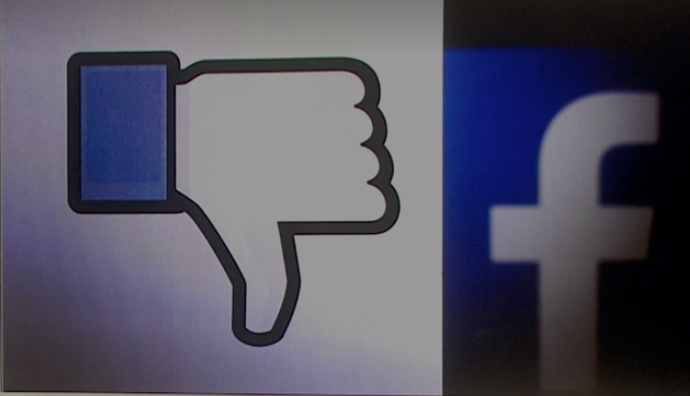 											Bild: SRFa) 	Worin liegt der Profit von Datendiebstählen? _______________________________
____________________________________________________________________b)	 Wie kann man generell einem Datendiebstahl vorbeugen? ___________________
____________________________________________________________________Zusatzauftrag: Studieren Sie diese Website und zeigen Sie auf, wie Sie Ihre Facebook-Daten im Netz schützen.  (Auf Zusatzseite)	a) 	Worin liegt der Profit von Datendiebstählen? _______________________________
____________________________________________________________________b)	 Wie kann man generell einem Datendiebstahl vorbeugen? ___________________
____________________________________________________________________Zusatzauftrag: Studieren Sie diese Website und zeigen Sie auf, wie Sie Ihre Facebook-Daten im Netz schützen.  (Auf Zusatzseite)	Grundlagen: «Staat und Wirtschaft», «Handbuch Kompetenzen»Grundlagen: «Staat und Wirtschaft», «Handbuch Kompetenzen»     FREMDWÖRTER     FREMDWÖRTERKAPITELSEITE/NWeltpolitische Entwicklung66  KulisseNato73  annektierenSteuerpolitik164  PattSocial Media («Handbuch Kompetenzen»)110  KonzernLeserbrief/Blog21.05      29.03. – 18.04.2021SPRACHAUFTRAG ZUM THEMA: Corona-MassnahmenDie Schweiz und Deutschland haben ungefähr die gleiche Corona-Inzidenz. Während der Bundesrat für Montag, 19.3.21 weitergehende Lockerungen bekanntgab (Aussenplätze Restaurants, Fitnessstudios usw.) möchte Bundeskanzlerin Angela Merkel für ganz Deutschland am liebsten eine Ausgangssperre von 21.00 Uhr bis 05.00 Uhr.Was denken Sie über die unterschiedlichen Strategien dieser beiden Länder?Schreiben Sie einen Leserbrief/Blog zum Umfang: ca. 100 WörterTitel Titel TextTextInhalt / Sprache / Form im «Handbuch Kompetenzen»BEWERTUNGSKRITERIENBEWERTUNGSKRITERIENBEWERTUNGSKRITERIEN Gliederung des Textes (Einführung, Argumente, Schlussfolgerung)Inhalt/Form (5 Pkt.): Logische Verknüpfung der ArgumenteAusdrucksfähigkeit (4 Pkt.):Ausdrucksfähigkeit (4 Pkt.): Zurückhaltend, nicht beleidigend, aber bestimmt in der FormulierungOrthografie (3 Pkt.): Persönliche Meinung, Wertung klar zum Ausdruck bringenNote/Bemerkungen: Zeitform: GegenwartQR-Codes und InternetadressenQR-Codes und InternetadressenQR-Codes und Internetadressen1. Russland droht Mit Krieg 1. Russland droht Mit Krieg 1. Russland droht Mit Krieg Filmberichte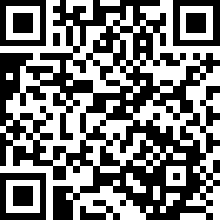 1. 	Russland droht der Ostukraine (TS vom 9.4.21, Dauer 2:32)
https://srf.ch/play/tv/redirect/detail/7755bf9b-ab1f-4ba9-a5a0-ab5daeb81227ZUSATZINFORMATIONEN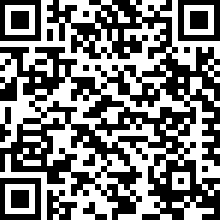 Der Kalte Krieg erklärt (www. planet-wissen.de)
https://www.planet-wissen.de/geschichte/deutsche_geschichte/kalter_krieg/index.html2. Abzug der US-Truppen aus AfgHanistan 2. Abzug der US-Truppen aus AfgHanistan 2. Abzug der US-Truppen aus AfgHanistan Filmberichte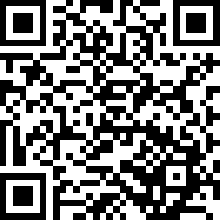 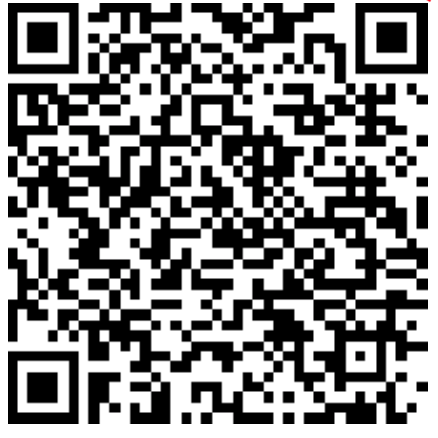 1.	US-Truppenabzug aus Afghanistan (TS vom 14.4.21 Dauer 3:19)	https://srf.ch/play/tv/redirect/detail/590a1094-4fe9-4efd-a752-6f73e17e6c8f2.	Afghanistan nach US-Abzug (geschichtlicher Abriss zum Afghanistan-Krieg der USA und die Folgen des Abzugs im Afghanistan), 10 vor 10 vom 14.4.21, Dauer. Von ca. 12:00 bis 15:00)
https://www.srf.ch/play/tv/10-vor-10/video/afghanistan-nach-us-abzug?urn=urn:srf:video:5ba248a2-d38c-4b27-a8b4-c582e12033503. Globale Mindeststeuer – Nachteil für die Schweiz?3. Globale Mindeststeuer – Nachteil für die Schweiz?3. Globale Mindeststeuer – Nachteil für die Schweiz?Filmberichte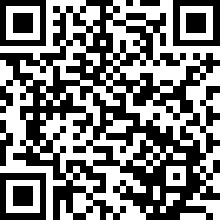 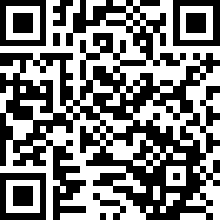 1.	Ist das Steuerparadies Schweiz in Gefahr? (10 vor 10 vom 8.4.21, Dauer 3:35 von 6:10 bis 9:45)
	https://srf.ch/play/tv/redirect/detail/e88f74f2-1ddd-4308-a674-192563c0b3982.  FOKUS: Schweiz trotz Corona ein Magnet für ausländische Firmen (10 vor 10 vom 8.4.21, Dauer 5:02)
	https://srf.ch/play/tv/redirect/detail/70a334f8-536c-4f14-9ede-99a8597f29814. Reform der verrechnungssteuer              4. Reform der verrechnungssteuer              4. Reform der verrechnungssteuer              Filmberichte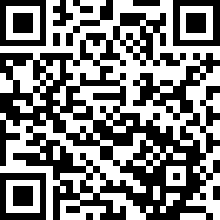 1.	Reform der Verrechnungssteuer (TS vom 15.4.21, Dauer 2:28)
	https://srf.ch/play/tv/redirect/detail/d6705dbc-d476-4c16-bf0d-8266a193aada5. Wieder Datenleck bei facebook              5. Wieder Datenleck bei facebook              5. Wieder Datenleck bei facebook              Filmberichte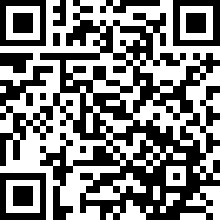 1.	FOKUS: Datenleck bei Facebook (10 vor 10 vom 6.4.21, Dauer 3:47)
	https://srf.ch/play/tv/redirect/detail/456dce3f-6cbe-4f18-bb8e-5ecf07633fe3ZUSATZINFORMATIONEN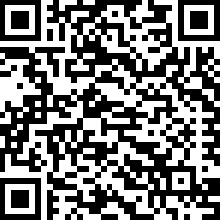 «Facebook – so schützen Sie Ihre Daten» (St.Galler Tagblatt)
https://www.tagblatt.ch/panorama/facebook-so-schuetzen-sie-ihr-facebook-konto-vor-datenklau-ld.930879